
Florence, sur toutes les pages du WooCommerce ( Merci de mettre en rouge le bloc ci-dessous ) 
Et pour le « Achat en magasin » / « Drive », peut être changer le couleur avec un fond « gris sombre par exemple …. BLAGUE , mais oui , tu pourrais mettre un fond gris ? » 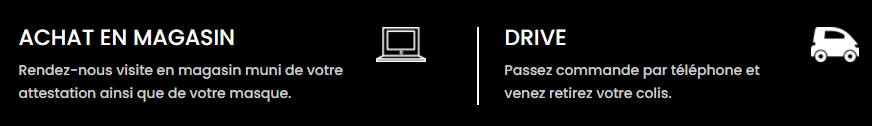 Catégories de produitsAttention ! 
- Photos non contractuelles. 
- Dans la limite du stock disponible. 
- Certains articles étant en un seul et unique exemplaire, ils peuvent partir du jour au lendemain. -- VELOS (électriques ou non)    FLORENCE LES TITRES STYLE « VELOS » EN MAJUSCULE SI C’EST POSSIBLE ? -- VELOS (électriques ou non)    FLORENCE LES TITRES STYLE « VELOS » EN MAJUSCULE SI C’EST POSSIBLE ? -- VELOS (électriques ou non)    FLORENCE LES TITRES STYLE « VELOS » EN MAJUSCULE SI C’EST POSSIBLE ? -- VELOS (électriques ou non)    FLORENCE LES TITRES STYLE « VELOS » EN MAJUSCULE SI C’EST POSSIBLE ? -- VELOS (électriques ou non)    FLORENCE LES TITRES STYLE « VELOS » EN MAJUSCULE SI C’EST POSSIBLE ? - GIANT et LIV    (Florence, les marques à ce niveau également en majuscules, le reste en minuscules ) - GIANT et LIV    (Florence, les marques à ce niveau également en majuscules, le reste en minuscules ) - GIANT et LIV    (Florence, les marques à ce niveau également en majuscules, le reste en minuscules ) - GIANT et LIV    (Florence, les marques à ce niveau également en majuscules, le reste en minuscules ) - GIANT et LIV    (Florence, les marques à ce niveau également en majuscules, le reste en minuscules ) 1+ (Florence, ici ce sont les numéros des photos qui correspondent à la ligne)Giant Anthem X Descriptif : 
Giant Anthem X

Toute la gamme GIANT disponible !
Contactez nous !
2690 14908+Giant Defy Advanced 2   Descriptif : 
Giant Defy Advanced 2   

Toute la gamme GIANT disponible !
Contactez nous !19991799- KTM- KTM- KTM- KTM- KTM57+KTM Macino Mezzo assistance électrique ultra léger 13.3kg Descriptif : KTM Macino Mezzo assistance électrique ultra léger 13.3kg
Toute la gamme KTM disponible !
Contactez nous !560061+KTM Macina Kapoho 2972Descriptif : 
KTM Macina Kapoho 2972
Toute la gamme KTM disponible !
Contactez nous !4800- CUBE- CUBE- CUBE- CUBE- CUBE6+CUBE REACTION 27Descriptif : 
Toute la gamme CUBE disponible !
Contactez nous !199915997+CUBE AGREE 62Descriptif : 
CUBE AGREE 62
Toute la gamme CUBE disponible !
Contactez nous !23991899- Vélos enfants- Vélos enfants- Vélos enfants- Vélos enfants- Vélos enfantsDescriptif :- Autres vélos- Autres vélos- Autres vélos- Autres vélos- Autres vélos-- SCOOTERS (électriques ou non)       FLORENCE LES TITRES EN MAJUSCULE SI C’EST POSSIBLE ?-- SCOOTERS (électriques ou non)       FLORENCE LES TITRES EN MAJUSCULE SI C’EST POSSIBLE ?-- SCOOTERS (électriques ou non)       FLORENCE LES TITRES EN MAJUSCULE SI C’EST POSSIBLE ?-- SCOOTERS (électriques ou non)       FLORENCE LES TITRES EN MAJUSCULE SI C’EST POSSIBLE ?-- SCOOTERS (électriques ou non)       FLORENCE LES TITRES EN MAJUSCULE SI C’EST POSSIBLE ?- SYM- SYM- SYM- SYM- SYM48+Sym MaxSym TL500Descriptif : Sym MaxSym TL500
Toute la gamme SYM disponible !
Contactez nous !

8199-NECO-NECO-NECO-NECO-NECO54+Neco Azzuro 50cm Descriptif : Neco Azzuro 50cm
Toute la gamme NECO disponible !
Contactez nous !1499- MBK- MBK- MBK- MBK- MBKDescriptif :
Toute la gamme MBK disponible !
Contactez nous !-SUPER SOCO-SUPER SOCO-SUPER SOCO-SUPER SOCO-SUPER SOCO40+Super Soco CUx Descriptif : 
Super Soco CUx
Charge rapide 
Toute la gamme Super Soco disponible !
Contactez nous !2790-RIEJU-RIEJU-RIEJU-RIEJU-RIEJUDescriptif :
Toute la gamme Rieju disponible !
Contactez nous !-VASTRO-VASTRO-VASTRO-VASTRO-VASTRODescriptif :
Toute la gamme Vastro disponible !
Contactez nous !-FATBEE-FATBEE-FATBEE-FATBEE-FATBEEDescriptif :
Toute la gamme Fatbee disponible !
Contactez nous !- Autres scooters- Autres scooters- Autres scooters- Autres scooters-- MOTOS (électriques ou non)               FLORENCE LES TITRES EN MAJUSCULE SI C’EST POSSIBLE ?-- MOTOS (électriques ou non)               FLORENCE LES TITRES EN MAJUSCULE SI C’EST POSSIBLE ?-- MOTOS (électriques ou non)               FLORENCE LES TITRES EN MAJUSCULE SI C’EST POSSIBLE ?-- MOTOS (électriques ou non)               FLORENCE LES TITRES EN MAJUSCULE SI C’EST POSSIBLE ?-- MOTOS (électriques ou non)               FLORENCE LES TITRES EN MAJUSCULE SI C’EST POSSIBLE ?- RIEJU 42+Rieju MRT SMDescriptif : Rieju MRT SM
Toute la gamme Rieju disponible !
Contactez nous !
2799- DERBI - DERBI - DERBI - DERBI - DERBI Descriptif :- CABALLERO FANTIC- CABALLERO FANTIC- CABALLERO FANTIC- CABALLERO FANTIC- CABALLERO FANTIC51+Fantic Caballero Rally 500Descriptif : Fantic Caballero Rally 500
Toute la gamme Fantic disponible !
Contactez nous !719052+Caballero Flat Track 125cmDescriptif : Caballero Flat Track 125cm
Toute la gamme Caballero disponible !
Contactez nous !5190- BULLIT - BULLIT - BULLIT - BULLIT - BULLIT 50+Bullit Hero 50cmDescriptif : Bullit Hero 50cm
Toute la gamme BULLIT disponible !
Contactez nous !2499- SUPER SOCO - SUPER SOCO - SUPER SOCO - SUPER SOCO - SUPER SOCO Descriptif :- Autres motos- Autres motos- Autres motos- Autres motos- Autres motos41+Moto e-BombersDescriptif : Moto e-Bombers
Toute la gamme e-Bombers disponible !
Contactez nous !2149-- EQUIPEMENT DU CYCLISTE                FLORENCE LES TITRES EN MAJUSCULE SI C’EST POSSIBLE ?-- EQUIPEMENT DU CYCLISTE                FLORENCE LES TITRES EN MAJUSCULE SI C’EST POSSIBLE ?-- EQUIPEMENT DU CYCLISTE                FLORENCE LES TITRES EN MAJUSCULE SI C’EST POSSIBLE ?-- EQUIPEMENT DU CYCLISTE                FLORENCE LES TITRES EN MAJUSCULE SI C’EST POSSIBLE ?-- EQUIPEMENT DU CYCLISTE                FLORENCE LES TITRES EN MAJUSCULE SI C’EST POSSIBLE ?- Casques- Casques- Casques- Casques- Casques22+Casque Giant Descriptif : Casque Giant.
Nous distribuons toute la gamme de casques Giant. Contactez nous !
13560+Casque ABUS Descriptif : Casque ABUS avec visière intégrée 
Taille : Nombreuses tailles disponibles.159.90- Chaussures 13+Chaussure CubeDescriptif : 
Taille : 44, autres tailles disponibles. 
Nous distribuons une large gamme de chaussures de toutes les marques. Contactez nous !139.9023+Chaussure GESDescriptif : Chaussures GES de route avec système de fermeture Atop
Taille : 44, autres tailles disponibles. 
Nous distribuons une large gamme de chaussures de toutes les marques. Contactez nous !
99.50- Lunettes- Lunettes- Lunettes- Lunettes- Lunettes24+ Lunettes Giant StratosDescriptif : Lunettes Giant Stratos orange.
Nombreuses couleurs disponibles. 
Nous distribuons une large gamme de lunettes de la marque Giant. Contactez nous !57- Habillement  - Habillement  - Habillement  - Habillement  - Habillement  26+Gants Look Descriptif : Gants Look
Taille : S et toutes les autres tailles 
Nous distribuons une large gamme de gants de la marque Look. Contactez nous !39.9027+Gants Giant Illume Chill LFDescriptif : Gants Giant Illume Chill LF
Taille : M et toutes les autres tailles
Nous distribuons une large gamme de gants de la marque Giant. Contactez nous !34.5028+Gants Giant Courts Podium Gel Descriptif : Gants Giant Courts Podium Gel
Taille : XXL et toutes les autres tailles 
Nous distribuons une large gamme de gants de la marque Giant. Contactez nous !23.9029+Maillot Giant Descriptif : Maillot GiantTaille : M
Nous distribuons une large gamme de maillots de la marque Giant. Contactez nous !69.90 30+Maillot Giant CCC Team  Descriptif : Maillot Giant CCC Team  Taille : XL
Nous distribuons une large gamme de maillots de la marque Giant. Contactez nous !
99- Autres- Autres- Autres- Autres- AutresDescriptif :-- EQUIPEMENT DU MOTARD                  FLORENCE LES TITRES EN MAJUSCULE SI C’EST POSSIBLE ?-- EQUIPEMENT DU MOTARD                  FLORENCE LES TITRES EN MAJUSCULE SI C’EST POSSIBLE ?-- EQUIPEMENT DU MOTARD                  FLORENCE LES TITRES EN MAJUSCULE SI C’EST POSSIBLE ?-- EQUIPEMENT DU MOTARD                  FLORENCE LES TITRES EN MAJUSCULE SI C’EST POSSIBLE ?-- EQUIPEMENT DU MOTARD                  FLORENCE LES TITRES EN MAJUSCULE SI C’EST POSSIBLE ?- Casques33+Casque Shark crossDescriptif : Casque Shark cross.
Nous distribuons une large gamme de casques de toutes marques. Contactez nous ! 
Taille : Toutes les tailles en stock29924934+Casque Shark intégralDescriptif : Casque Shark intégral.
Nous distribuons une large gamme de casques de toutes marques. Contactez nous ! 
Taille : Toutes les tailles en stock29924935+
35+Bis 
Ici 2 photos pour ce casque Casque Shark EvoDescriptif : Casque Shark Evo.
Nous distribuons une large gamme de casques de toutes marques. Contactez nous !
Taille : Toutes les tailles en stock31955+Casque A-STYLE AstyleDescriptif : Casque A-STYLE Astyle.
Nous distribuons une large gamme de casques de toutes marques. Contactez nous !
Taille : Toutes les tailles en stock 14945 +Casque NEXXDescriptif : Casque NEXX 
Nous distribuons une large gamme de casques de toutes marques. Contactez nous !Taille : Toutes les tailles en stock119- Gants - Gants - Gants - Gants - Gants Descriptif :
Nous distribuons une large gamme de gants de toutes marques. Contactez nous !- Bottes- Bottes- Bottes- Bottes- BottesDescriptif :
Nous distribuons une large gamme de bottes de toutes marques. Contactez nous !- Habillement  - Habillement  - Habillement  - Habillement  - Habillement  Descriptif :- Autres- Autres- Autres- Autres- AutresDescriptif :-- ACCESSOIRES ET PIECES VELOS                         FLORENCE LES TITRES EN MAJUSCULE SI C’EST POSSIBLE ?-- ACCESSOIRES ET PIECES VELOS                         FLORENCE LES TITRES EN MAJUSCULE SI C’EST POSSIBLE ?-- ACCESSOIRES ET PIECES VELOS                         FLORENCE LES TITRES EN MAJUSCULE SI C’EST POSSIBLE ?-- ACCESSOIRES ET PIECES VELOS                         FLORENCE LES TITRES EN MAJUSCULE SI C’EST POSSIBLE ?-- ACCESSOIRES ET PIECES VELOS                         FLORENCE LES TITRES EN MAJUSCULE SI C’EST POSSIBLE ?- Selles- Selles- Selles- Selles- Selles14+Selle SMPDescriptif : Selle SMP. e-bike ready. Selle extra gel noir. Nous distribuons une large gamme de selles de toutes marques. Contactez nous !
11920+Selle Giant Descriptif : Selle Giant contact city. 
Nous distribuons une large gamme de selles de toutes marques. Contactez nous !44- Cassette- Cassette- Cassette- Cassette- Cassette15+Cassette Shimano Descriptif : Cassette Shimano XT 10 vitesses – CS-M771-10.
Nous distribuons une large gamme de cassettes de toutes marques. Contactez nous !85- Pédaliers- Pédaliers- Pédaliers- Pédaliers- Pédaliers16+Pédalier ShimanoDescriptif : Pédalier Shimano.
Nous distribuons une large gamme de pédaliers de toutes marques. Contactez nous !189- Bidons- Bidons- Bidons- Bidons- Bidons17+Bidon Liv  Descriptif : Bidon Liv double spring 600ML.
Nous distribuons une large gamme de bidons de toutes marques. Contactez nous !
8.50- Porte bidon- Porte bidon- Porte bidon- Porte bidon- Porte bidon21+Porte bidon Giant  Descriptif : Porte bidon Giant.
Nous distribuons une large gamme de porte bidon de toutes marques. Contactez nous !
12.50- Pompe- Pompe- Pompe- Pompe- Pompe19+Pompe LezyneDescriptif : Pompe Lezyne Steel Digital Drive DV . Max160psi 11.0bar.
Nous distribuons une large gamme de pompes de toutes marques. Contactez nous !
39.90- Pédales - Pédales - Pédales - Pédales - Pédales 63+Paire de pédales Shimano Descriptif : Paire de pédales Shimano.
Nous distribuons une large gamme de pédales de toutes marques. Contactez nous !
39.50-- ACCESSOIRES ET PIECES SCOOTERS MOTOS   FLORENCE LES TITRES EN MAJUSCULE SI C’EST POSSIBLE ?-- ACCESSOIRES ET PIECES SCOOTERS MOTOS   FLORENCE LES TITRES EN MAJUSCULE SI C’EST POSSIBLE ?-- ACCESSOIRES ET PIECES SCOOTERS MOTOS   FLORENCE LES TITRES EN MAJUSCULE SI C’EST POSSIBLE ?-- ACCESSOIRES ET PIECES SCOOTERS MOTOS   FLORENCE LES TITRES EN MAJUSCULE SI C’EST POSSIBLE ?-- ACCESSOIRES ET PIECES SCOOTERS MOTOS   FLORENCE LES TITRES EN MAJUSCULE SI C’EST POSSIBLE ?- Filtres - Filtres - Filtres - Filtres - Filtres 36+Filtre MALOSSI Descriptif : Filtre MALOSSI.
Nous distribuons une large gamme de filtres de toutes marques. Contactez nous !
25- Carburateurs- Carburateurs- Carburateurs- Carburateurs- Carburateurs37+Carburateur DELLORTO 24Descriptif : Carburateur DELLORTO 24.
Nous distribuons une large gamme de carburateurs de toutes marques. Contactez nous !119- Echappements- Echappements- Echappements- Echappements- Echappements38+Echappement CONTI CHR nitroDescriptif : Echappement CONTI CHR nitro.
Nous distribuons une large gamme d’échappements de toutes marques. Contactez nous !19939+Echappement CARENZI boosterDescriptif :
Echappement CARENZI booster. 
Nous distribuons une large gamme d’échappements de toutes marques. Contactez nous ! 189